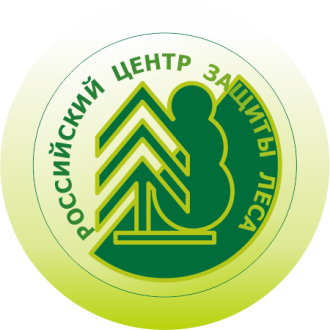 РОССИЙСКИЙ ЦЕНТР ЗАЩИТЫ ЛЕСА30 января 2020 годаПоследние разработки в области лесной генетики представили сотрудники ФБУ «Рослесозащита» на научно-технической конференции29 января сотрудники ФБУ «Рослесозащита» выступили с докладами на ежегодной научно-технической конференции профессорско-преподавательского состава, аспирантов и студентов в Мытищинском филиале МГТУ им. Н.Э. Баумана. Доклады о преимуществах использования методов ДНК-анализа для решения практических вопросов в области лесного хозяйства, лесного семеноводства и лесовосстановления прозвучали в подсекции «Лесные культуры, селекция и дендрология». Специалисты учреждения участвовали в мероприятии по приглашению кафедры лесных культур, селекции и дендрологии, с целью поделиться опытом и последними разработками в области лесной генетики, представить результаты генетических работ, проводимых в ФБУ «Рослесозащита», показать возможности и важность использования достижений лесной генетики в системе лесного образования.- В отделах мониторинга состояния лесных генетических ресурсов ФБУ «Рослесозащита» работают квалифицированные специалисты, которые могут оказать консультативную помощь преподавателям, студентам, работникам лесного хозяйства. Мытищинский филиал МГТУ им. Н.Э. Баумана (ранее Московский государственный университет леса) всегда являлся одним из основных поставщиков кадров для лесного хозяйства, поэтому молодых специалистов необходимо готовить и развивать совместно, без отрыва от производства, чтобы студенты понимали, какие направления востребованы сейчас» - прокомментировала начальник отдела Татьяна Полякова.Начальник отдела мониторинга состояния лесных генетических ресурсов, кандидат биологических наук, доцент Татьяна Полякова рассказала участникам конференции об обеспечении мониторинга состояния лесных генетических ресурсов в ФБУ «Рослесозащита». В ходе выступления было отмечено, что грамотно отобранный материал и правильно подобранные методы анализа ДНК – это половина успеха в решении поставленной задачи. Референсная база генетических данных  основных лесообразующих пород, которая сейчас создается сотрудниками учреждения, в перспективе может стать основой для контроля за оборотом круглых лесоматериалов, репродуктивного материала при воспроизводстве лесов, сертификации лесных  семян и посадочного материала по месту происхождения, оценки генетического разнообразия лесных насаждений. Кроме этого, может быть использована для проведения криминалистической экспертизы.Молодой специалист отдела, инженер Вита Раковская выступила на тему «Сравнительная оценка генетической изменчивости семян обыкновенной на Северо-Западе Российской Федерации». Цель доклада состояла в том, чтобы показать, насколько выявленная популяционно-генетическая изменчивость семян говорит о месте происхождении. Так, семена сосны обыкновенной, предположительно собранные в Ухтинском лесничестве Республики Коми, показали высокую идентичность (95,4%) с отобранными там же образцами хвои.Доклады сотрудников ФБУ «Рослесозащита» вызвали большой интерес участников конференции в связи с актуальностью направлений деятельности и высоким уровнем работ. Обсуждение докладов подтвердило перспективность и своевременность применения методов ДНК-анализа в области лесного семеноводства и лесовосстановления. Коллеги кафедры лесных культур, селекции и дендрологии выразили благодарность специалистам за представленные работы и дискуссию, а также предложили обсудить в ближайшее время вопросы дальнейшего взаимовыгодного сотрудничества.    Отдел взаимодействия с общественными организациями и СМИ Федеральное бюджетное учреждение «Российский центр защиты леса»141207, Московская область, г. Пушкино, ул. Надсоновская, д. 13Тел. (495) 993 34 07, доб. 152 press@rcfh.ru рослесозащита.рф